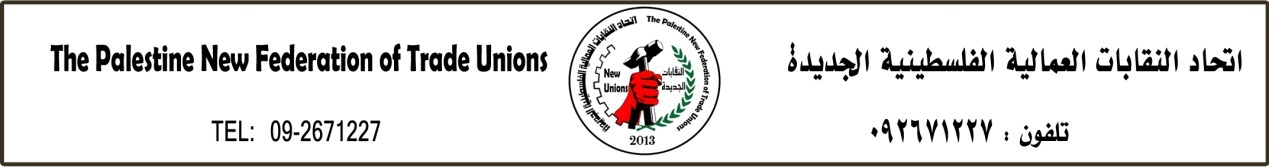 السادة في دار الخدمات النقابية المحترمينرسالة بيان دعم العمال ,شركة مصر للحديد والصلب أننا في اتحاد عمال النقابات الجديدة في فلسطين نعلن دعمنا المطلق لعمال الحديد والصلب في حلوان جنوب القاهرة والبالغ عددهم 7200 كامل والمهددين بفقدان وظائفهم ومكاسبهم التي حققوها على مدار سنوات عملهم ,وأننا في النقابات الجديدة وانسجاما مع مبدأ التضامن النقابي الدولي مع العمال في كافة أنحاء العالم والذين يتعرضون لأبشع هجمة من قبل الرأسمالية المتوحشة للانقضاض على رزقهم ومكتباتهم وحرياتهم النقابية نعلن تضامننا المخلص مع عمال شركة الحديد والصلب في مصر المنتفضة على مصادرة حقوقهم ومكاسبهم  وصادرة رزقهم في ظل الوضع القائم والذي اثر على جميع العمال في أنحاء العالم بعد تفشي وباء كوفيد (19) حيث عرى هذا الوباء جميع الدول واثبت أن هذه الدول لا يوجد لديها أي حماية اجتماعية للعمال في جميع أماكن تواجدهم ,لذا نؤكد على مسؤولية الدول بتوفير حماية اجتماعية للعمال ونؤكد بضرورة وحدة عمالية نقابية لمواجهة الهجمة الشرسة على حقوق الطبقة العمالية.                                    (يا عمال العالم أتحدو) النقابات الجديدةمحمد بليدي 